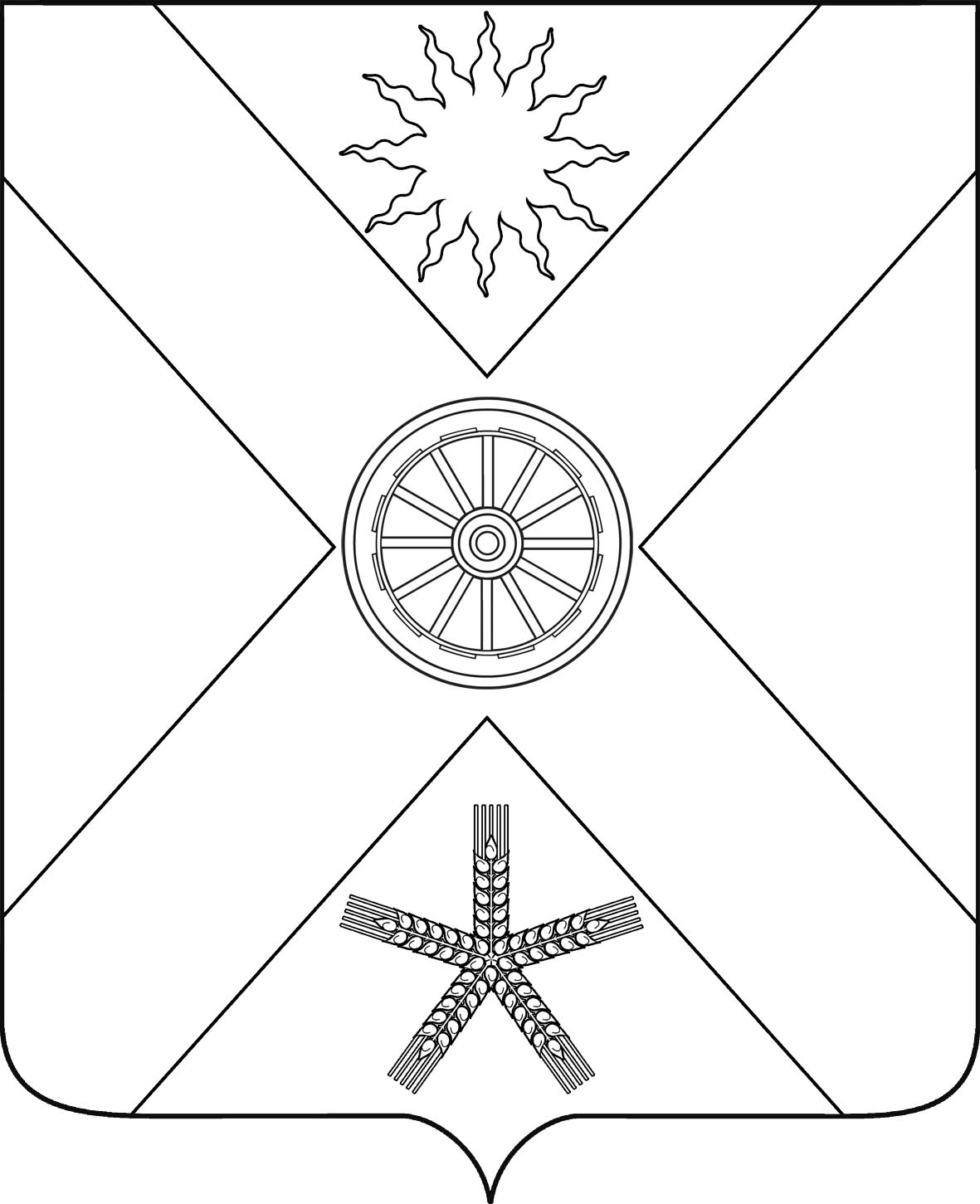 РОССИЙСКАЯ ФЕДЕРАЦИЯРОСТОВСКАЯ  ОБЛАСТЬ ПЕСЧАНОКОПСКИЙ РАЙОНМУНИЦИПАЛЬНОЕ ОБРАЗОВАНИЕ«ПЕСЧАНОКОПСКОЕ СЕЛЬСКОЕ ПОСЕЛЕНИЕ»АДМИНИСТРАЦИЯ ПЕСЧАНОКОПСКОГО СЕЛЬСКОГО ПОСЕЛЕНИЯПОСТАНОВЛЕНИЕ29.01.2018                                         №23                                   с.ПесчанокопскоеО внесении изменений впостановление ГлавыПесчанокопского сельского поселенияот 12.10.2015 года №336         В целях приведения правового акта Песчанокопского сельского поселенияв соответствие со статьей 692  Бюджетного кодекса Российской Федерации и областными нормативными правовыми актами,ПОСТАНОВЛЯЮ:         1. Внести в постановление Главы Песчанокопского сельского поселения от 12.10.2015 № 336 «О порядке формирования муниципального задания на оказание муниципальных услуг (выполнения работ) в отношении муниципальных бюджетных учреждений Песчанокопского сельского поселения и финансового обеспечения выполнения муниципального задания» изменения согласно приложению к настоящему постановлению.       2.Обнародовать настоящее постановление в «Информационном бюллетене» Песчанокопского сельского поселения и разместить на официальном сайте Администрации Песчанокопского сельского поселения в информационно-телекоммуникационной сети «Интернет».       3. Настоящее постановление вступает в силу со дня его официального обнародования и применяется к правоотношениям, возникшим начиная с формирования муниципального задания на 2018 год и на плановый период 2019 и 2020 годов.       4.  Контроль за выполнением постановления оставляю за собой. Глава Песчанокопского сельского поселения                                                                           Ю.Г. АлисовПостановление вносит: начальник сектора экономики и финансовПриложениек постановлению ГлавыПесчанокопского сельского поселения29.01.2018 №23ИЗМЕНЕНИЯ,вносимые в постановление главы Песчанокопского сельского поселенияот 12.10.2015 № 336 «О порядке формирования муниципального задания на оказание муниципальных услуг (выполнение работ) в отношении муниципальных учреждений Песчанокопского сельского поселения и финансового обеспечения выполнения муниципального задания»1. В приложении № 1:1.1. Приложение № 1 изложить в редакции:«Приложение № 1к Положениюо формировании муниципального задания на оказание муниципальных услуг (выполнение работ) в отношении муниципальных учреждений Песчанокопского сельского поселении Песчанокопского района и финансовом обеспечении выполнения муниципального заданияУТВЕРЖДАЮРуководитель(уполномоченное лицо) __________________________________________________________________________________________(наименование органа, осуществляющего функции 
и полномочия учредителя, главного распорядителя средств бюджета Песчанокопского сельского поселения Песчанокопского района)___________ ___________ ______________________ (должность)     (подпись)     (расшифровка подписи)« _____ » ___________________ 20___ г.МУНИЦИПАЛЬНОЕ ЗАДАНИЕ № на 20___ год и плановый период 20___ и 20___ годовот « ____ » __________________________ 20___ г.Наименование муниципального учрежденияПесчанокопского сельского поселения (обособленного подразделения) ___________________________________________________________________________________________________________________________________Виды деятельности муниципального учреждения Песчанокопского сельского поселения (обособленного подразделения) _______________________________________________________________________________________________________________________________________ ЧАСТЬ 1. Сведения об оказываемых муниципальных услугах 1РАЗДЕЛ_____ 1. Наименование муниципальной услуги ________________________________________________________________________________________________________________________________________________________________________________._____2. Категории потребителей муниципальной услуги ___________________________________________________________________________________________________________________________________________________________________________________.3. Показатели, характеризующие объем и (или) качество муниципальной услуги3.1. Показатели, характеризующие качество муниципальной услуги 23.2. Показатели, характеризующие объем муниципальной услуги 4. Нормативные правовые акты, устанавливающие размер платы (цену, тариф) либо порядок ее (его) установления5. Порядок оказания муниципальной услуги5.1. Нормативные правовые акты, регулирующие порядок оказания муниципальной услуги ___________________________ __________________________________________________________________________________________________________(наименование, номер и дата нормативного правового акта)5.2. Порядок информирования потенциальных потребителей муниципальной услугиЧАСТЬ 2. Сведения о выполняемых работах 7РАЗДЕЛ _____1. Наименование работы ________________________________________________________________________2. Категории потребителей работы _____________________________________________________________________________________________________________________________________________________________________________________________________________________________________________3. Показатели, характеризующие объем и (или) качество работы3.1. Показатели, характеризующие качество работы 23.2. Показатели, характеризующие объем работыЧАСТЬ 3. Прочие сведения о муниципальном задании 81. Основания (условия и порядок) для досрочного прекращения выполнения муниципального задания _____________________________________________________________________________________________________________________________________________________________________________________________________________________________________2. Иная информация, необходимая для выполнения (контроля за выполнением) муниципального задания _________________________________________________________________________________________________________________________3. Порядок контроля за выполнением муниципального задания4. Требования к отчетности о выполнении муниципального задания _________________________________________________________________________________________________________________________________________________________4.1. Периодичность представления отчетов о выполнении муниципального задания ___________________________________________________________________________________________________________________________________________4.2. Сроки представления отчетов о выполнении муниципального задания ___________________________________________________________________________________________________________________________________________________4.2.1. Сроки представления предварительного отчета о выполнении муниципального задания ___________________________________________________________________________________________________________________________________4.3. Иные требования к отчетности о выполнении муниципального задания __________________________________________________________________________________________________________________________________________________5. Иные показатели, связанные с выполнением муниципального задания9 __________________________________________________________________________________________________________________________________________________________________________1  Формируется при установлении муниципального задания на оказание муниципальной(ых) услуги (услуг) 
и содержит требования к оказанию муниципальной(ых) услуги (услуг) раздельно по каждой из муниципальных услуг 
с указанием порядкового номера раздела.2 Заполняется при установлении показателей, характеризующих качество муниципальной услуги, в общероссийских базовых (отраслевых) перечнях или региональном перечне, а при их отсутствии или в дополнение к ним – в соответствии с показателями, характеризующими качество, установленными при необходимости органом, осуществляющим функции и полномочия учредителя муниципальных бюджетных или автономных учреждений, главным распорядителем средств бюджета Песчанокопского сельского поселения Песчанокопского района, в ведении которого находятся муниципальные казенные учреждения, и единицы их измерения.3 Заполняется в соответствии с общероссийскими базовыми (отраслевыми) перечнями или региональным перечнем.4 Заполняется в соответствии с кодом, указанным в общероссийских базовых (отраслевых) перечнях или в региональном перечне (при наличии).5 Заполняется в случае, если для разных услуг и работ устанавливаются различные показатели допустимых (возможных) отклонений или если указанные отклонения устанавливаются в абсолютных величинах. В случаях, если единицей объема работы является работа в целом, показатель не указывается.6 Заполняется в случае, если оказание услуг (выполнение работ) осуществляется на платной основе в соответствии 
с законодательством Ростовской области и Песчанокопского сельского поселения в рамках муниципального задания. При оказании услуг (выполнении работ) на платной основе сверх установленного муниципального задания указанный показатель 
не формируется.7 Формируется при установлении муниципального задания на оказание муниципальной(ых) работы (работ) 
и содержит требования к выполнению работы (работ) раздельно по каждой из работ с указанием порядкового номера раздела.8 Заполняется в целом по муниципальному заданию.9 В числе иных показателей может быть указано допустимое (возможное) отклонение от выполнения муниципального задания (части муниципального задания), в пределах которого оно (его часть) считается выполненным (выполненной), при принятии органом, осуществляющим функции и полномочия учредителя в отношении муниципальных бюджетных и (или) автономных учреждений, главным распорядителем средств бюджета Песчанокопского сельского поселения Песчанокопского района, в ведении которого находятся муниципальные казенные учреждения, решения об установлении общего допустимого (возможного) отклонения от выполнения муниципального задания, в пределах которого оно считается выполненным (в процентах). В этом случае допустимые (возможные) отклонения, предусмотренные в пунктах 3.1 и 3.2 настоящего муниципального задания, не заполняются. В случае установления требования о представлении ежемесячных или ежеквартальных отчетов о выполнении муниципального задания в числе иных показателей устанавливаются показатели выполнения муниципального задания в процентах от годового объема оказания муниципальных услуг (выполнения работ) или в абсолютных величинах как для муниципального задания в целом, так и относительно его части (в том числе с учетом неравномерного оказания муниципальных услуг (выполнения работ) в течение календарного года).».1.3. Приложение № 2 изложить в редакции:«Приложение № 2к Положениюо формировании муниципального задания на оказание муниципальных услуг (выполнение работ) в отношении муниципальных учреждений Песчанокопского сельского поселения Песчанокопского района и финансовом обеспечении выполнения муниципального заданияОТЧЕТ О ВЫПОЛНЕНИИМУНИЦИПАЛЬНОГО ЗАДАНИЯ № на 20___ год и плановый период 20___ и 20___ годовот « ____ » __________________________ 20___ г.Наименование муниципального учреждения Песчанокопского сельского поселения (обособленного подразделения) ________________________________________________________________________________________________________________________________________________________________________________________Виды деятельности муниципального учреждения Песчанокопского сельского поселения  (обособленного подразделения)_______________________________________________________________________________________________________________________________________________________________________________________ Периодичность _________________________________________________________________________________________ (указывается в соответствии с периодичностью предоставления отчета о выполнении муниципального задания, установленной в муниципальном задании)ЧАСТЬ 1. Сведения об оказываемых муниципальных услугах 1РАЗДЕЛ _____1. Наименование муниципальной услуги _____________________________________________________________________________________________________________________________________________________________________________2. Категории потребителей муниципальной услуги __________________________________________________________
_________________________________________________________________________________________________________3. Сведения о фактическом достижении показателей, характеризующих объем и (или) качествомуниципальной услуги3.1. Сведения о фактическом достижении показателей, характеризующих качество муниципальной услуги 3.2. Сведения о фактическом достижении показателей, характеризующих объем муниципальной услуги ЧАСТЬ 2. Сведения о выполняемых работах 6РАЗДЕЛ ____1. Наименование работы _______________________________________________________________________________________________________________________________________________________________________________________________2. Категории потребителей работы __________________________________________________________________________________________________________________________________________________________________________________________________________________________________________________________________________________________________3. Сведения о фактическом достижении показателей, характеризующих объем и (или) качество работы3.1. Сведения о фактическом достижении показателей, характеризующие качество работы на 20__ год и на плановый период 20__ и 20__ годов на 1______ 20__ г.3.2. Сведения о фактическом достижении показателей, характеризующих объем работыРуководитель (уполномоченное лицо) ___________________ ____________________ ____________________________                                                                                      (должность)                             (подпись)                             (расшифровка подписи)« _____ » __________________________________ 20___ г.________________________1 Формируется при установлении муниципального задания на оказание муниципальной(ых) услуги (услуг) и работы (работ) и содержит требования к оказанию муниципальной(ых) услуги (услуг) раздельно по каждой из муниципальных услуг с указанием порядкового номера раздела.2 Заполняется в случае установления органом, осуществляющим функции и полномочия учредителя, требования о представлении промежуточного отчета о выполнении муниципального задания. При установлении показателя достижения результатов выполнения муниципального задания на отчетную дату в процентах от годового объема оказания муниципальной услуги (выполнения работы) рассчитывается путем умножения годового объема муниципальной услуги (работы) на установленный процент достижения результатов выполнения муниципального задания на отчетную дату, в том числе с учетом неравномерного оказания муниципальных услуг (выполнения работ) в течение календарного года. При установлении показателя достижения результатов выполнения муниципального задания на отчетную дату в абсолютных величинах заполняется в соответствии с муниципальным заданием (в том числе с учетом неравномерного оказания муниципальных услуг (выполнения работ) в течение календарного года).3 В предварительном отчете в этой графе указываются показатели качества и объема, запланированные к исполнению по завершении текущего финансового года.4 Рассчитывается путем умножения значения показателя объема и (или) качества муниципальной услуги (работы), установленного в муниципальном задании (графа 10), на установленное в муниципальном задании значение допустимого (возможного) отклонения от установленных показателей качества (объема) муниципальной услуги (работы), в пределах которого муниципальное задание считается выполненным (в процентах), при установлении допустимого (возможного) отклонения от установленных показателей качества (объема) муниципальной услуги (работы) в абсолютных величинах заполняется в соответствии с муниципальным заданием. Значение указывается в единицах измерения показателя, установленных в муниципальном задании (графа 8), в целых единицах. Значение менее 
0,5 единицы отбрасывается, а 0,5 единицы и более округляется до целой единицы. В случае, если единицей объема работы является работа в целом, показатели граф 13 и 14 пункта 3.2 не рассчитываются.5 Рассчитывается при формировании отчета за год как разница показателей граф 10, 12 и 13.6 Формируется при установлении муниципального задания на оказание муниципальной(ых) услуги (услуг) и работы (работ) и содержит сведения о выполнении работы (работ) раздельно по каждой из работ с указанием порядкового номера раздела.».1.4. В приложении № 3:1.4.1. Раздел 1 изложить в редакции:«1. Предмет СоглашенияПредметом настоящего Соглашения является определение порядка и условий предоставления Учредителем Учреждению субсидии из бюджета Песчанокопского сельского поселения Песчанокопского района на финансовое обеспечение выполнения муниципального задания на оказание муниципальных услуг (выполнение работ) в 20___/ 20___ – 20___ годах1 (далее – муниципальное задание).».1.4.2. Дополнить сноской следующего содержания:«1 Указывается в соответствии с решением Собрания депутатов Песчанокопского сельского поселения о бюджете Песчанокопского сельского поселения Песчанокопского района».Начальник сектора экономики и финансов                                                                     Н.Г. ХолодилинаУникаль-ный номер реестровой записиПоказатель, характеризующий содержание муниципальной услуги (по справочникам)Показатель, характеризующий содержание муниципальной услуги (по справочникам)Показатель, характеризующий содержание муниципальной услуги (по справочникам)Показатель, характеризующий условия (формы) оказания муниципальной услуги(по справочникам)Показатель, характеризующий условия (формы) оказания муниципальной услуги(по справочникам)Показатель качества муниципальной услугиПоказатель качества муниципальной услугиПоказатель качества муниципальной услугиЗначение показателя качества муниципальной услугиЗначение показателя качества муниципальной услугиЗначение показателя качества муниципальной услугиДопустимые (возможные) отклонения от установленных показателей качества муниципальной услуги5Допустимые (возможные) отклонения от установленных показателей качества муниципальной услуги5Уникаль-ный номер реестровой записиПоказатель, характеризующий содержание муниципальной услуги (по справочникам)Показатель, характеризующий содержание муниципальной услуги (по справочникам)Показатель, характеризующий содержание муниципальной услуги (по справочникам)Показатель, характеризующий условия (формы) оказания муниципальной услуги(по справочникам)Показатель, характеризующий условия (формы) оказания муниципальной услуги(по справочникам)_________________(наимено-ваниепоказа-теля)3Единица измерения Единица измерения 20__ год (очеред-ной финансо-вый год)20__ год (1-й год плано-вого периода)20__год (2-й год плано-вого периода)Допустимые (возможные) отклонения от установленных показателей качества муниципальной услуги5Допустимые (возможные) отклонения от установленных показателей качества муниципальной услуги5Уникаль-ный номер реестровой записи___________________(наимено-ваниепоказателя)3__________________(наименованиепоказателя)3__________________(наименованиепоказателя)3__________________(наименованиепоказателя)3__________________(наименованиепоказателя)3_________________(наимено-ваниепоказа-теля)3Наиме-нование3Кодпо ОКЕИ420__ год (очеред-ной финансо-вый год)20__ год (1-й год плано-вого периода)20__год (2-й год плано-вого периода)В процен-тахВ абсо-лют-ных показа-телях12345678910111213140705900010000000000410307059000100000000004103Уникаль-ныйномерреестро-войзаписиПоказатель, характеризующий содержание муниципальной услуги(по справочникам)Показатель, характеризующий содержание муниципальной услуги(по справочникам)Показатель, характеризующий содержание муниципальной услуги(по справочникам)Показатель, характеризую-щий условия (формы) оказания муниципаль-ной услуги (по справоч-никам)Показатель, характеризую-щий условия (формы) оказания муниципаль-ной услуги (по справоч-никам)Показатель объема муниципальной услугиПоказатель объема муниципальной услугиПоказатель объема муниципальной услугиЗначение показателя объема муниципальной услугиЗначение показателя объема муниципальной услугиЗначение показателя объема муниципальной услугиРазмер платы (цена, тариф)6  Размер платы (цена, тариф)6  Размер платы (цена, тариф)6  Допустимые (возможные) отклонения от установленных показателей объема муниципаль-ной услуги5Допустимые (возможные) отклонения от установленных показателей объема муниципаль-ной услуги5Уникаль-ныйномерреестро-войзаписиПоказатель, характеризующий содержание муниципальной услуги(по справочникам)Показатель, характеризующий содержание муниципальной услуги(по справочникам)Показатель, характеризующий содержание муниципальной услуги(по справочникам)Показатель, характеризую-щий условия (формы) оказания муниципаль-ной услуги (по справоч-никам)Показатель, характеризую-щий условия (формы) оказания муниципаль-ной услуги (по справоч-никам)_______________(наиме-нованиепоказа-теля)3Единица измерения Единица измерения 20__ год (оче-ред-ной финан-совый год)20__ год (1-й год плано-вого периода)20__год (2-й год плано-вого периода)20__ год (очеред-ной финан-совый год)20__ год (1-й год плано-вого периода)20__ год (2-й год плано-вого периода)Допустимые (возможные) отклонения от установленных показателей объема муниципаль-ной услуги5Допустимые (возможные) отклонения от установленных показателей объема муниципаль-ной услуги5Уникаль-ныйномерреестро-войзаписи_______________(наиме-нованиепоказа-теля)3______________(наиме-нованиепоказа-теля)3______________(наиме-нованиепоказа-теля)3_____________(наиме-нованиепоказа-теля)3______________(наиме-нованиепоказа-теля)3_______________(наиме-нованиепоказа-теля)3Наиме-нова-ние3Кодпо ОКЕИ420__ год (оче-ред-ной финан-совый год)20__ год (1-й год плано-вого периода)20__год (2-й год плано-вого периода)20__ год (очеред-ной финан-совый год)20__ год (1-й год плано-вого периода)20__ год (2-й год плано-вого периода)В про-цен-тахВ абсо-лютных показа-телях1234567891011121314151617Нормативный правовой актНормативный правовой актНормативный правовой актНормативный правовой актНормативный правовой актВидПринявший органДатаНомерНаименование12345Способ информированияСостав размещаемой информацииЧастота обновления информации123Уникаль-ный номер реестро-вой записиПоказатель, характеризующий содержание работы (по справочникам)Показатель, характеризующий содержание работы (по справочникам)Показатель, характеризующий содержание работы (по справочникам)Показатель, характеризующий условия (формы) выполнения работы (по справочникам)Показатель, характеризующий условия (формы) выполнения работы (по справочникам)Показатель качества работыПоказатель качества работыПоказатель качества работыЗначение показателя качества работыЗначение показателя качества работыЗначение показателя качества работыДопустимые (возможные) отклонения от установленных показателей качества работы5Допустимые (возможные) отклонения от установленных показателей качества работы5Уникаль-ный номер реестро-вой записиПоказатель, характеризующий содержание работы (по справочникам)Показатель, характеризующий содержание работы (по справочникам)Показатель, характеризующий содержание работы (по справочникам)Показатель, характеризующий условия (формы) выполнения работы (по справочникам)Показатель, характеризующий условия (формы) выполнения работы (по справочникам)________(наиме-нова-ниепоказа-теля)3Единица измерения Единица измерения 20__ год (очеред-ной финансо-вый год)20__ год (1-й год плано-вого периода)20__ год(2-й год планового периода)Допустимые (возможные) отклонения от установленных показателей качества работы5Допустимые (возможные) отклонения от установленных показателей качества работы5Уникаль-ный номер реестро-вой записи__________(наимено-вание показателя)3________(наимено-ваниепоказателя)3_________(наимено-ваниепоказателя)3_________(наимено-ваниепоказателя)3_________(наимено-ваниепоказателя)3________(наиме-нова-ниепоказа-теля)3Наиме-но-вание3Кодпо ОКЕИ420__ год (очеред-ной финансо-вый год)20__ год (1-й год плано-вого периода)20__ год(2-й год планового периода)В про-цен-тахВ абсо-лютных показа-телях1234567891011121314Уникаль-ный номер реестро-вой записиПоказатель, характеризующий содержание работы (по справочникам)Показатель, характеризующий содержание работы (по справочникам)Показатель, характеризующий содержание работы (по справочникам)Показатель, характеризующий условия (формы) выполнения работы (по справочникам)Показатель, характеризующий условия (формы) выполнения работы (по справочникам)Показатель объема работыПоказатель объема работыПоказатель объема работыПоказатель объема работыЗначение показателя объема работыЗначение показателя объема работыЗначение показателя объема работыРазмер платы (цена, тариф)6Размер платы (цена, тариф)6Размер платы (цена, тариф)6Допустимые (возможные) отклонения от установ-ленных показателей объема работы5Допустимые (возможные) отклонения от установ-ленных показателей объема работы5Уникаль-ный номер реестро-вой записиПоказатель, характеризующий содержание работы (по справочникам)Показатель, характеризующий содержание работы (по справочникам)Показатель, характеризующий содержание работы (по справочникам)Показатель, характеризующий условия (формы) выполнения работы (по справочникам)Показатель, характеризующий условия (формы) выполнения работы (по справочникам)_______(наиме-но-ваниепоказа-теля)3Единица измерения Единица измерения Описа-ние работы20__ год (очеред-ной финан-совый год)20__ год (1-й год плано-вого периода)20__ год (2-й год плано-вого периода)20__ год (очере-дной финан-совый год)20__ год (1-й год плано-вого периода)20__ год (2-й год плано-вого периода)Допустимые (возможные) отклонения от установ-ленных показателей объема работы5Допустимые (возможные) отклонения от установ-ленных показателей объема работы5Уникаль-ный номер реестро-вой записи_____________(наиме-нова-ниепоказа-теля)3__________(наиме-нованиепока-за-теля)3__________(наиме-нова-ниепока-за-теля)3______(наиме-нова-ниепоказа-теля)3_______(наиме-нованиепоказа-теля)3_______(наиме-но-ваниепоказа-теля)3Наиме-нова-ние3Кодпо ОКЕИ4Описа-ние работы20__ год (очеред-ной финан-совый год)20__ год (1-й год плано-вого периода)20__ год (2-й год плано-вого периода)20__ год (очере-дной финан-совый год)20__ год (1-й год плано-вого периода)20__ год (2-й год плано-вого периода)В про-цен-тахВ абсо-лют-ных пока-зате-лях123456789101112131415161718Формы контроляПериодичностьОрганы местного самоуправления Песчанокопского района, 
осуществляющие контроль за выполнением муниципального задания123Уникаль-ный номер реестро-вой записиПоказатель, характеризующий содержание муниципальной услугиПоказатель, характеризующий содержание муниципальной услугиПоказатель, характеризующий содержание муниципальной услугиПоказатель, характеризующий условия (формы) оказания муниципальной услугиПоказатель, характеризующий условия (формы) оказания муниципальной услугиПоказатель качества муниципальной услугиПоказатель качества муниципальной услугиПоказатель качества муниципальной услугиПоказатель качества муниципальной услугиПоказатель качества муниципальной услугиПоказатель качества муниципальной услугиПоказатель качества муниципальной услугиПоказатель качества муниципальной услугиПоказатель качества муниципальной услугиУникаль-ный номер реестро-вой записиПоказатель, характеризующий содержание муниципальной услугиПоказатель, характеризующий содержание муниципальной услугиПоказатель, характеризующий содержание муниципальной услугиПоказатель, характеризующий условия (формы) оказания муниципальной услугиПоказатель, характеризующий условия (формы) оказания муниципальной услугиНаимено-вание показа-теляЕдиница измерения Единица измерения ЗначениеЗначениеЗначениеДопус-тимое (возмож-ное) откло-нение4Отклоне-ние, превыша-ющее допусти-мое (возмож-ное) отклоне-ние5Причи-наоткло-ненияУникаль-ный номер реестро-вой записи______________ (наиме-нованиепоказа-теля)_______________(наиме-нованиепоказа-теля)_______________(наиме-нованиепоказа-теля)_______________(наиме-нованиепоказа-теля)______________(наиме-нованиепоказа-теля)Наимено-вание показа-теляНаимено-ваниеКодпо ОКЕИУтверж-дено в муниципальном задании на годУтверж-дено в муниципальном задании на отчет-ную дату2  Испол-нено на отчет-ную Дату3Допус-тимое (возмож-ное) откло-нение4Отклоне-ние, превыша-ющее допусти-мое (возмож-ное) отклоне-ние5Причи-наоткло-нения123456789101112131415Уникаль-ный номер реестро-вой записиПоказатель, характеризующий содержание муниципальной услугиПоказатель, характеризующий содержание муниципальной услугиПоказатель, характеризующий содержание муниципальной услугиПоказатель, характеризующий условия (формы) оказания муниципальной услугиПоказатель, характеризующий условия (формы) оказания муниципальной услугиПоказатель объема муниципальной услугиПоказатель объема муниципальной услугиПоказатель объема муниципальной услугиПоказатель объема муниципальной услугиПоказатель объема муниципальной услугиПоказатель объема муниципальной услугиПоказатель объема муниципальной услугиПоказатель объема муниципальной услугиПоказатель объема муниципальной услугиРазмер платы(цена, тариф)Уникаль-ный номер реестро-вой записиПоказатель, характеризующий содержание муниципальной услугиПоказатель, характеризующий содержание муниципальной услугиПоказатель, характеризующий содержание муниципальной услугиПоказатель, характеризующий условия (формы) оказания муниципальной услугиПоказатель, характеризующий условия (формы) оказания муниципальной услугиНаиме-нование показа-теляЕдиница измерения Единица измерения ЗначениеЗначениеЗначениеДопус-тимое (возмо-жное) откло-нение4Отклоне-ние, превыша-ющее допусти-мое (возмож-ное) отклоне-ние5При-чина откло-ненияРазмер платы(цена, тариф)Уникаль-ный номер реестро-вой записи______________(наиме-нованиепоказа-теля)______________(наиме-нованиепоказа-теля)_______________(наимено-ваниепоказа-теля)________________(наимено-ваниепоказа-теля)______________(наиме-нованиепоказа-теля)Наиме-нование показа-теляНаиме-нованиеКодпо ОКЕИУтверж-дено в муниципальном задании на годУтвер-ждено в муниципальном задании на от-четную дату2  Испол-нено на отчет-ную Дату3Допус-тимое (возмо-жное) откло-нение4Отклоне-ние, превыша-ющее допусти-мое (возмож-ное) отклоне-ние5При-чина откло-ненияРазмер платы(цена, тариф)12345678910111213141516Уни-каль-ный номер реест-ровой записиПоказатель, характеризующий содержание работыПоказатель, характеризующий содержание работыПоказатель, характеризующий содержание работыПоказатель, характеризующий условия (формы) оказания работыПоказатель, характеризующий условия (формы) оказания работыПоказатель качества работыПоказатель качества работыПоказатель качества работыПоказатель качества работыПоказатель качества работыПоказатель качества работыПоказатель качества работыПоказатель качества работыПоказатель качества работыУни-каль-ный номер реест-ровой записиПоказатель, характеризующий содержание работыПоказатель, характеризующий содержание работыПоказатель, характеризующий содержание работыПоказатель, характеризующий условия (формы) оказания работыПоказатель, характеризующий условия (формы) оказания работыНаиме-нование показа-теляЕдиница измерения Единица измерения ЗначениеЗначениеЗначениеДопус-тимое (воз-мож-ное) откло-нение4Отклоне-ние, превыша-ющее допусти-мое (возмож-ное) отклоне-ние5Причина откло-ненияУни-каль-ный номер реест-ровой записи_________(наимено-ваниепоказа-теля)_________(наимено-ваниепоказа-теля)_________(наимено-ваниепоказа-теля)_________(наимено-ваниепоказа-теля)_________(наимено-ваниепоказа-теля)Наиме-нование показа-теляНаиме-нованиеКодпо ОКЕИУтверж-дено в муници-пальном задании на годУтверж-дено в муници-пальном задании на отчет-ную дату2  Испол-нено на отчет-ную Дату3Допус-тимое (воз-мож-ное) откло-нение4Отклоне-ние, превыша-ющее допусти-мое (возмож-ное) отклоне-ние5Причина откло-нения123456789101112131415Уни-каль-ный номер реест-ровой записиПоказатель, характеризующий содержание работыПоказатель, характеризующий содержание работыПоказатель, характеризующий содержание работыПоказатель, характеризующий условия (формы) оказания работыПоказатель, характеризующий условия (формы) оказания работыПоказатель объема работыПоказатель объема работыПоказатель объема работыПоказатель объема работыПоказатель объема работыПоказатель объема работыПоказатель объема работыПоказатель объема работыПоказатель объема работыРазмер платы (цена, тариф)Уни-каль-ный номер реест-ровой записиПоказатель, характеризующий содержание работыПоказатель, характеризующий содержание работыПоказатель, характеризующий содержание работыПоказатель, характеризующий условия (формы) оказания работыПоказатель, характеризующий условия (формы) оказания работыНаиме-нова-ние показа-теляЕдиница измерения Единица измерения ЗначениеЗначениеЗначениеДопус-тимое (возмож-ное) отклоне-ние4Откло-нение, превы-ша-ющее допус-тимое (возмож-ное) откло-нение5Причи-наоткло-ненияРазмер платы (цена, тариф)Уни-каль-ный номер реест-ровой записи_________(наимено-ваниепоказа-теля)_________(наимено-ваниепоказа-теля)__________(наимено-ваниепоказателя)_________(наимено-ваниепоказа-теля)_________(наимено-ваниепоказате-ля)Наиме-нова-ние показа-теляНаиме-нованиеКод по ОКЕИУтверж-дено в муниципальном задании на годУтверж-дено в муници-пальном задании на отчетную дату2  Испол-не-но на отчет-ную дату3Допус-тимое (возмож-ное) отклоне-ние4Откло-нение, превы-ша-ющее допус-тимое (возмож-ное) откло-нение5Причи-наоткло-ненияРазмер платы (цена, тариф)12345678910111213141516